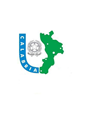 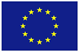 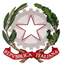              L I C E O     S T A T A L E                   “ Lucrezia Della Valle “ Piazza Amendola, 8 –  87100 Cosenza Codice fiscale 98030130789 – Distretto Scolastico n. 15 – Codice Ministeriale CSPM05000TTel. E Fax: 098424484 – E-mail: cspm05000t@istruzione.it Prot. n.2255 A/26						     	             Cosenza, 05/05/2016									Al Personale Docente									Al Personale A.T.A.									Loro Sede									All’Albo/Sito Web									Agli AttiOggetto: Assemblea sindacale personale comparto scuola ai sensi dell’art.2 CCNQ del 07/08/1998 e dell’art. 8 del 24/07/2003 	Si comunica che le OO.SS. firmatarie del CCNL della provincia di Cosenza ai sensi e per gli effetti del vigente C.C.N.L, hanno indetto un’assemblea sindacale  territoriale rivolta al personale della scuola di ogni ordine e grado per lunedi 16 maggio 2016, nelle ultime due ore di lezione, presso l’ITIS “Monaco” di Cosenza Via Giulia, 9, con il seguente o.d.g.:Sciopero del 20 maggio 2016ContrattoApplicazione legge 107/2015Varie ed eventuali	Coloro i quali intendano ADERIRE all’assemblea dovranno comunicarlo entro il 11/05/2016 in Vicepresidenza, al fine di assicurare l’organizzazione del servizio scolastico.						 			Il Dirigente Scolastico             Loredana Giannicola (Firma autografa sostituita con indicazione a stampa del nominativo del soggetto responsabile ai sensi del D. Lgs. N. 39/1993, art. 3 c. 2)a/r